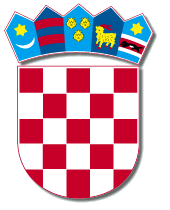 REPUBLIKA HRVATSKAPRIMORSKO-GORANSKA ŽUPANIJA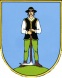          GRAD DELNICEGRA GRADONAČELNIK KLASA: 344-01/17-01-01URBROJ:2112-01-30-20-3-19-7Delnice,  13. svibnja 2019. godinePredmet: Obavijest o pokretanju ponovljene druge  javne rasprave o Projektu Razvoja infrastrukture širokopojasnog pristupa na području gradova Delnice, Vrbovsko, Čabar i općina Fužine, Lokve, Mrkopalj, Ravna Gora, Skrad i Brod MoraviceGrad Delnice, kao nositelj projekta (NP) pokrenuo je Projekt razvoja infrastrukture širokopojasnog pristupa na području Liburnije gdje ne postoji dostatan komercijalni interes za ulaganja prihvatljiva za financiranje iz EU strukturnih fondova za područje gradova Delnice, Vrbovsko, Čabar i općina Fužine, Lokve, Mrkopalj, Ravna Gora, Skrad i Brod Moravice. Projektom se planira implementacija nepokretne pristupne elektroničke komunikacijske mreže sljedeće generacije (Next Generation Access Network- NGA mreža) otvorenog pristupa, koja će osigurati infrastrukturne preduvjete za održivi dugoročni društveni i gospodarski razvitak područja navedenih JLS-a. Projekt će se prijaviti za sufinanciranje bespovratnim sredstvima fondova Europske unije, u sklopu investicijskog prioriteta 2a, specifičnog cilja 2a1, Operativnog programa Konkurentnost i kohezija 2014- 2020. (OPKK). Budući da bespovratna sredstva iz OPKK-a predstavljaju državne potpore, projekt unutar Okvirnog programa za razvoj infrastrukture širokopojasnog pristupa u područjima u kojima ne postoji dostatan komercijalni interes za ulaganje (ONP, NN 68/2016). Grad Delnice sukladno Uputi HAKOM-a o ponavljanju drugog postupka javne rasprave, Klasa: 302-03/19-04/01, Urbroj: 376-13-19-01 od 8. ožujka 2019., pokreće ponovljenu drugu javnu raspravu projekta. Javna rasprava traje od  13.05. do 28.05.2019. godine. Projektni dokumenti za javnu raspravu dostupni su na mrežnim stranicama Grada Delnice (http://www.delnice.hr) te uključuju: Prilog A, Plana razvoja širokopojasne infrastrukture (PRŠI), kao tablični obrazac za dostavu podataka od strane operatora elektroničke komunikacijske mreže o stanju njihove postojeće NGA širokopojasne infrastrukture i/ili njihovim planovima za ulaganja u NGA širokopojasnu infrastrukturu na području obuhvata ovog projekta tijekom 2019., 2020., 2021., i prve polovice 2022.godine, te kao podloga za slijedno precizno određivanje NGA boja (mapiranje) na području obuhvata projekta.Radi postizanja potpune transparentnosti i uključenja svih relevantnih dionika u pripremu projekata, pozivamo sve relevantne dionike i druge zainteresirane strane da dostave svoje komentare na projekt, kao i tražene podatke/očitovanja sukladno prilogu A i navedenom u nastavku.Tijekom prethodne javne rasprave projekta (od 24.05. do 25.06.2017. godine), operator RuNe Adria telekomunikacijska infrastrukture d.o.o. najavio je komercijalno ulaganje na području obuhvata projekta. Grad Delnice prihvatio je sva najavljena komercijalna ulaganja RuNe Adria telekomunikacijska infrastrukture d.o.o. na području obuhvata projekta i ona nisu predmet ponovljene javne rasprave. Također, nacrt PRŠI-a ne sadrži značajne izmjene u odnosu na verziju koja je bila dostupna na prethodnoj javno raspravi projekta.Posebno, sukladno strukturnim pravilima ONP-a, pozivamo sve operatore na tržištu elektroničkih komunikacija da se očituju o sljedećim okolnostima bitnim za preciznu specifikaciju projekta:1.    Sukladno poglavlju 2.5.1. ONP-a (Verifikacija boja područja i ciljani obuhvat provedbe projekta), pozivamo operatore da dostave detaljne podatke o području gradova Delnice, Vrbovsko i Čabar i općina Fužine, Lokve, Mrkopalj, Ravna Gora, Skrad i Brod Moravice   na kojima su trenutno u mogućnosti pružati širokopojasni pristup s brzinama od najmanje 30 Mbit/s (adrese i prateći podaci kojima operatori dokazuju mogućnost pružanja širokopojasnog pristupa s predmetnim brzinama dostavljaju se unutar Upitnika za operatore, kojeg operatori trebaju popuniti slijedeći predložak i upute navedene u njemu).								2.    Sukladno poglavlju 2.5.1. ONP-a (Verifikacija boja područja i ciljani obuhvat provedbe projekta), pozivamo operatore da, ako u idućem trogodišnjem razdoblju (tijekom 2019., 2020., 2021. i prve polovice 2021.) planiraju na području gradova Delnice, Vrbovsko i Čabar i općina Fužine, Lokve, Mrkopalj, Ravna Gora, Skrad i Brod Moravice poduzeti komercijalna ulaganja (bez državnih potpora) u pristupne mreže sljedeće generacije (NGA mreže), dostave detaljne podatke o područjima navedenih JLS-a na kojima će moči pružati širokopojasni pristup s brzinama od najmanje 30 Mbit/s (adrese i prateći podaci kojima operatori dokazuju mogućnost pružanja širokopojasnog pristupa s predmetnim brzinama dostavljaju se unutar Upitnika za operatore, kojeg operatori trebaju popuniti slijedeći predložak i upute navedene u njemu).	 Osim podataka u Upitniku za operatore, sukladno strukturnim pravilima ONP-a, operatori za planirana ulaganja u NGA mreže u području obuhvata projekta trebaju dostaviti i sljedeće podatke:									planirani zemljopisni obuhvat predmetnih NGA mreža;	planirano infrastrukturno i tehnološko rješenje predmetnih NGA mreža;										planirane iznose njihovih komercijalnih ulaganja u predmetne NGA mreže, uključivo i izvore financiranja;																planiranu dinamiku izgradnje predmetnih NGA mreža na razini svih faza predmetnog ulaganja;planiranu strukturu i cijene planiranih maloprodajnih (paketa) usluga koje će nuditi krajnjim korisnicima usluga posredstvom predmetnih NGA mreža;			planirane veleprodajne usluge i pripadajuće uvjete pristupa predmetnim NGA mrežama za ostale operatore (operatore korisnike).													3.    Sukladno poglavlju 2.5.1 ONP-a (Verifikacija boja područja i ciljani obuhvat provedbe projekta), pozivamo operatore da daju svoje mišljenje na predloženu lokaciju demarkacijske točke NGA širokopojasne mreže koju se planira implementirati ovim projektom prema agregacijskoj mreži (prema opisu u poglavlju 2.6 nacrta PRŠI-ja).						4.    Sukladno poglavlju 2.5.2 ONP-a (Struktura i razina maloprodajnih paketa), pozivamo operatore da daju svoje mišljenje na zahtijevanu minimalnu razinu pružanih maloprodajnih usluga na NGA širokopojasnoj mreži koju se planira implementirati ovim projektom (prema opisu u poglavlju nacrta PRŠI-ja).														5.    Sukladno poglavlju 2.5.3 ONP-a (Veleprodajni uvjeti pristupa), pozivamo operatore da daju svoje mišljenje na veleprodajne usluge koje će se podržavati na NGA širokopojasnoj mreži koju se planira implementirati ovim projektom i pripadna načela određivanja veleprodajnih naknada (prema opisu u poglavlju nacrta PRŠI-ja).6.   Sukladno poglavlju 2.5.5. Okvirnog programa (Korištenje postojeće infrastrukture) pozivamo operatore da dostave podatke o njihovoj postojećoj elektroničkoj komunikacijskoj infrastrukturi na području obuhvata ovog projekta, što se posebno odnosi na podatke o:trasama i slobodnim kapacitetima kabelske kanalizacije, zajedno s uvjetima i iznosima naknada za pristup slobodnim kapacitetima predmetne kabelske kanalizacije;trasama, odnosno položajima stupova nadzemnih elektroničkih komunikacijskih vodova, zajedno s uvjetima i iznosima naknada za pristup slobodnim kapacitetima predmetnih stupova;postojećim mrežnim čvorovima i pripadnom slobodnom prostoru za smještaj (kolokaciju) opreme, zajedno s uvjetima i iznosima naknada za pristup slobodnom prostoru u predmetnim čvorovima;postojećim trasama svjetlovodnih kabela i pripadnim slobodnim kapacitetima (broj neosvijetljenih niti), zajedno s uvjetima i iznosima naknada za pristup slobodnim kapacitetima (neosvijetljenim nitima) predmetnih svjetlovodnih kabela;trasama (situacijski i shematski nacrti) postojećih pretplatničkih  bakrenih kabela, zajedno s uvjetima i iznosima naknada za pristup mreži bakrenih parica.Pored navedenog poziva operatorima elektroničke komunikacijske mreže, pozivamo i sve druge mrežne operatore prema definiciji Zakona o mjerama za smanjenje troškova postavljanja elektroničkih komunikacijskih mreža velikih brzina (NN 121/2016), tj. druge pravne osobe koje daju na korištenje fizičku infrastrukturu koja je namijenjena pružanju usluga proizvodnje, prijenosa ili distribucije plina, električke energije, uključujući javnu rasvjetu, i toplinske energije, te usluga proizvodnje, prijenosa ili distribucije vode, uključujući ispuštanje ili pročišćavanje otpadnih voda i kanalizacije i sustave odvodnje, kao i upravitelje fizičke infrastrukture koja je namijenjena odvijanju željezničkog, cestovnog, riječnog, pomorskog i zračnog prometa, a s ciljem zajedničkog odnosno učinkovitijeg korištenja postojeće fizičke infrastrukture mrežnih operatora, smanjenja nepotrebnog umnažanja građevinskih radova, povezanih troškova i utjecaja na okoliš pri izgradnji NGA mreže sukladno ovom projektu, da dostave podatke o njihovoj postojećoj i planiranoj fizičkoj infrastrukturi na području obuhvata ovog projekta, sto se posebice odnosi na podatke o:trasama i slobodnim kapacitetima njihove postojeće fizičke infrastrukture u koju bi se mogli položiti elektronički komunikacijski vodovi, zajedno s uvjetima i iznosima naknada za korištenje predmetnog prostora;slobodnom prostoru u postojećim infrastrukturnim objektima pogodnim za eventualni smještaj (kolokaciju) elektroničke komunikacijske opreme, zajedno s uvjetima i iznosima naknada za korištenje predmetnog prostora;njihovim planiranim projektima izgradnje fizičke infrastrukture do 2022., a koji posebice obuhvaćaju građevinske radove (iskope za postavljanje fizičke infrastrukture i sl.), uz dostavu sljedećih podataka:okvirnih vremenskih planova izgradnje, posebice iz aspekta razdoblja projektiranja i građevinskih radova na iskopima trasa za postavljanje pripadne fizičke infrastrukture;prikaza trasa planirane nove fizičke infrastrukture i njenih kapaciteta, posebice iz aspekta raspoloživog slobodnog prostora u koji bi se mogli položiti elektronički komunikacijski vodovi, zajedno s uvjetima i iznosima naknada za korištenje predmetnog prostora;novim infrastrukturnim objektima pogodnim za eventualni smještaj (kolokaciju) elektroničke komunikacijske opreme, zajedno s uvjetima i iznosima naknada za korištenje predmetnog prostora.Sve podatke koje operatori sudionici javne rasprave dostave tijekom javne rasprave projekta, uključujući i podatke koje operatori označe povjerljivima, Grad Delnice će koristiti isključivo za potrebe izrade konačne inačice PRŠI-a, a sukladno strukturnim pravilima ONP-a. Pritom će se korišteni podaci koje su operatori označili povjerljivima, ukloniti iz konačne inačice PRŠI-a (s prilozima) namijenjene javnoj objavi.Molimo operatore i druge zainteresirane strane da sve tražene informacije, očitovanja i podatke dostave najkasnije do 28.05.2019. u 15 sati na adresu elektroničke pošte pisarnica.delnice@gmail.com ili poštom na adresu  Grad Delnice, Trg 138. brigade HV 4, 51300 Delnice.S poštovanjem,	                                                                           Gradonačelnik                                                                                       Ivica Knežević, dipl.iur.                                                               